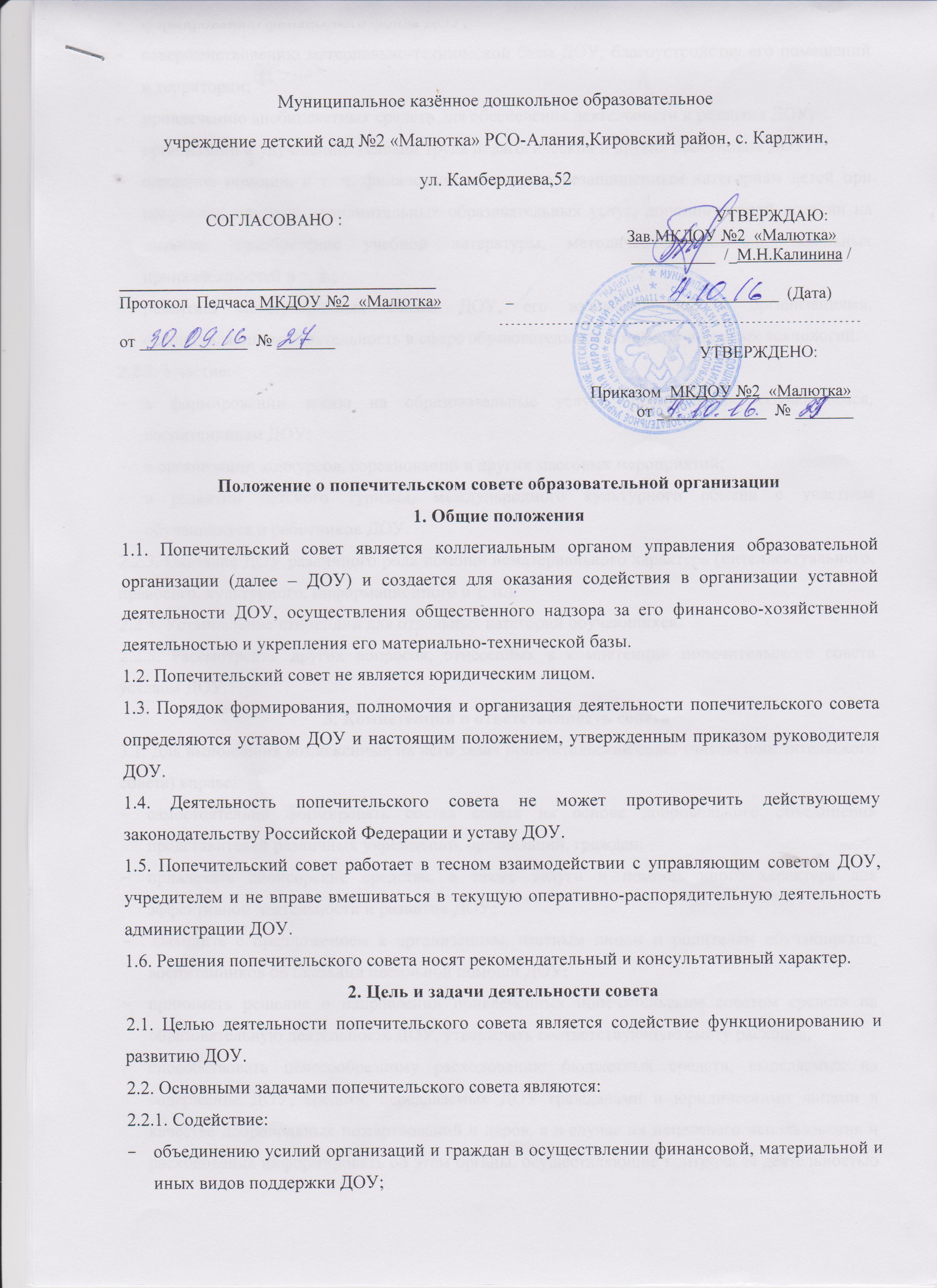 формированию финансового фонда ДОУ;совершенствованию материально-технической базы ДОУ, благоустройству его помещений и территории;привлечению внебюджетных средств для обеспечения деятельности и развития ДОУ;организации и улучшению условий труда педагогических и других работников ДОУ;оказанию помощи, в т. ч. финансовой, социально незащищенным категориям детей при получении платных дополнительных образовательных услуг, дополнительной дотации на питание, приобретение учебной литературы, методических пособий, школьных принадлежностей и т. д.;развитию международных связей ДОУ, его взаимодействию с организациями, осуществляющими деятельность в сфере образовательных и информационных технологий.2.2.2. Участие:в формировании заказа на образовательные услуги, предлагаемые обучающимся, воспитанникам ДОУ;в организации конкурсов, соревнований и других массовых мероприятий;в развитии детского туризма, международного культурного обмена с участием обучающихся и работников ДОУ.2.2.3. Оказание ДОУ различного рода помощи нематериального характера (интеллектуального, правового, культурного, информационного и т. п.).2.2.4. Установление стипендий для отдельных категорий обучающихся.2.2.5. Рассмотрение других вопросов, отнесенных к компетенции попечительского совета уставом ДОУ.3. Компетенция и ответственность совета3.1. Для выполнения возложенных на него задач попечительский совет (члены попечительского совета) вправе:самостоятельно формировать состав совета на основе добровольного объединения представителей различных учреждений, организаций, граждан;привлекать спонсорские средства, а также услуги и помощь иного характера для эффективной деятельности и развития ДОУ; выходить с предложением к организациям, частным лицам и родителям обучающихся, воспитанников об оказании посильной помощи ДОУ;принимать решения о направлении привлеченных попечительским советом средств на образовательную деятельность ДОУ, утверждать соответствующую смету расходов;способствовать целесообразному расходованию бюджетных средств, выделяемых на содержание ДОУ, средств, передаваемых ДОУ гражданами и юридическими лицами в качестве добровольных пожертвований и даров, а в случае их нецелевого использования и расходования информировать об этом органы, осуществляющие контроль за деятельностью ДОУ;заслушивать отчеты администрации ДОУ о реализации принятых попечительским советом решений;знакомиться с программой развития ДОУ, заслушивать отчеты о ее реализации и вносить предложения по их корректировке;заслушивать предложения совета ДОУ о совершенствовании и развитии ДОУ;принимать участие в конференциях, совещаниях, семинарах, а также выступать в средствах массовой информации по вопросам предоставления ДОУ услуг в сфере образования;участвовать в проверке деятельности ДОУ.3.2. В случае выявления недостатков в работе ДОУ председатель попечительского совета ставит в известность коллегиальные органы управления ДОУ, государственные органы, осуществляющие контроль за деятельностью ДОУ, а также вносит предложения по их устранению.3.3. На ежегодном собрании по итогам года с участием представителей организаций и лиц, заинтересованных в совершенствовании деятельности и развитии ДОУ, попечительский совет представляет отчет о проделанной работе.3.4. Председатель попечительского совета устанавливает и поддерживает связь со средствами массовой информации по вопросам, касающимся деятельности совета.3.5. Попечительский совет несет ответственность в соответствии с действующим законодательством и уставом ДОУ.4. Порядок формирования и организации деятельности совета4.1. Попечительский совет создается на весь срок деятельности ДОУ или на срок, определяемый уставом ДОУ.4.2. Члены попечительского совета исполняют свои обязанности безвозмездно и без отрыва от основной деятельности.4.3. Попечительский совет действует на основе гласности и равноправия его членов.4.4. Состав попечительского совета формируется на добровольных началах из родителей (законных представителей) обучающихся, воспитанников, представителей различных учреждений, организаций, объединений, граждан, оказывающих ДОУ постоянную финансовую, материальную, правовую, организационную, информационную и иную помощь.4.5. В состав попечительского совета (не менее пяти человек) могут входить учредители, представители органов государственной власти Российской Федерации, органов местного самоуправления, средств массовой информации и юридических лиц независимо от форм собственности, а также граждане, изъявившие желание работать в совете и способные по своим деловым и моральным качествам выполнять задачи, стоящие перед ним.4.6. Членами попечительского совета могут быть совершеннолетние граждане Российской Федерации и других государств.4.7. Новые представители могут быть приняты в попечительский совет только в случае, если за их кандидатуры проголосовало более половины присутствующих на заседании членов совета. Совет ДОУ может обратиться к председателю попечительского совета с рекомендацией об исключении из его состава того или иного члена.4.8. Руководитель ДОУ в обязательном порядке входит в члены попечительского совета.4.9. Первый состав попечительского совета утверждается решением совета ДОУ.4.10. Оперативное руководство попечительским советом осуществляет председатель попечительского совета, а в его отсутствие – заместитель. Председатель и заместитель председателя попечительского совета избираются ежегодно на первом заседании совета большинством голосов при открытом голосовании по согласованию с советом ДОУ.4.11. Председатель попечительского совета организует работу совета, ведет заседания совета, выносит на рассмотрение совета предложения о планах его работы и времени заседаний.4.12. Секретарь попечительского совета назначается на первом ежегодном заседании. В его обязанности входит организация и ведение протоколов заседаний совета, осуществление работы по оформлению текущей документации, оформление и рассылка решений совета, подготовка отчетов о работе совета за год и предложений по плану и графику работы на следующий год.4.13. Заседание попечительского совета считается правомочным, если в нем участвует большинство членов. Решения попечительского совета принимаются путем открытого голосования большинством голосов присутствующих. В случае равенства голосов "за" и "против" решающим является голос председательствующего.4.14. Решения попечительского совета оформляются протоколами, которые в обязательном порядке подписывают председательствующий и секретарь.4.15. Управляющий совет ДОУ предоставляет попечительскому совету место для хранения установленной документации.4.16. Заседания попечительского совета проводятся не менее двух раз в год согласно плану работы. Внеочередные заседания могут быть созваны председателем совета по мере необходимости или по требованию его членов.4.17. В заседаниях попечительского совета с правом совещательного голоса могут принимать участие приглашенные представители органов ДОУ, различных организаций, объединений, движений, деятели культуры и науки.5. Заключительные положения5.1. Изменения и дополнения в настоящее положение принимаются решением совета ДОУ.5.2. Решение о прекращении деятельности попечительского совета принимает орган управления ДОУ, в компетенцию которого входит принятие локальных актов.5.3. Деятельность попечительского совета может быть прекращена по решению совета путем открытого голосования, если за него проголосует не менее 2/3 всех членов совета.